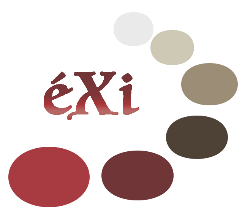 Team éXiMeeting MinutesAttendeesMeeting AgendaAction ItemsThe meeting was adjourned at 10:00 pm. These minutes will be circulated and adopted if there are no amendments reported in the next three days.Prepared By,RianaVetted and Edited By,Zang YuSubjectTeam Meeting Minutes 05Date26 June 2018Time19:00 – 22:00VenueSOE GSR 2-5NameAttendanceMoh Moh SanPresentRianaPresentTang Hui XinPresentThet Thet YeePresentLoo Wei Hua ShawnPresentZang YuPresentAgendaFinalising of ER DiagramSummary of DiscussionReviewed the finalized ER DiagramDelegated the creation of SQL Scripts to set up the databaseCreation of Sequence Diagrams (Financial Report Generation)Summary of DiscussionIdentified the possible classes required for the Financial Report Generation ProcessLogic flow of the functionality (methods used, flow of codes) is establishedDelegated the conversion of the thought process into a proper Sequence DiagramCreation of Sequence Diagrams (Schedule Creation)Summary of DiscussionIdentified the possible classes required for the Schedule Creation ProcessLogic flow of the functionality (methods used, flow of codes) is establishedDelegated the conversion of the thought process into a proper Sequence DiagramActionMember ResponsibleDue DateFinalising of Logical DiagramThet Thet Yee30 June 2018Conversion of Sequence Diagram (Financial Report Generation)Loo Wei Hua Shawn30 June 2018Conversion of Sequence Diagram (Schedule Creation)Loo Wei Hua Shawn30 June 2018Database SQL ScriptsTang Hui Xin30 June 2018UI Mockup PreparationMoh Moh San30 June 2018